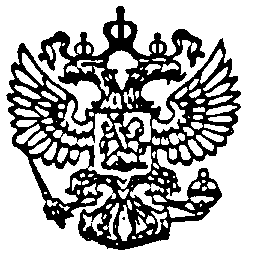 АДМИНИСТРАЦИЯ МУНИЦИПАЛЬНОГО ОБРАЗОВАНИЯ «АРГУНОВСКОЕ»_________________________________________________________________________           165111, Архангельская область, Вельский район, поселок Аргуновский, ул. 60 лет Октября, д. 11, тел.(факс) 6-60-67ПОСТАНОВЛЕНИЕ02 июля 2018 года                                                                                      №  8Об утверждении проверочного листа (списка контрольных вопросов), используемых в ходе осуществления муниципального контроля в области торговой деятельности                  В соответствии с частью 11.3 статьи 9 Федерального закона от 26.12.2008 года № 294-ФЗ «О защите прав юридических лиц и индивидуальных предпринимателей при осуществлении государственного контроля (надзора)  и муниципального контроля», на основании постановления Правительства Российской Федерации от 13.02.2017 года № 177 «Об утверждении общих требований к разработке и утверждению проверочных листов (списков контрольных вопросов)», руководствуясь Уставом муниципального образования «Аргуновское», постановляю:                1. Утвердить проверочный лист (список контрольных вопросов), используемых при проведении муниципального контроля в области торговой деятельности согласно приложению № 1;                2. Настоящее постановление вступает в силу со дня его подписания и подлежит опубликованию на официальном сайте муниципального образования «Вельский муниципальный район», страничка муниципального образования «Аргуновское».Исполняющий обязанности главы администрации МО «Аргуновское»                                                                              А.Н. МатюхинПроверочный лист (список контрольных вопросов), используемый при проведении плановой проверки по муниципальному контролю в области торговой деятельности на территории муниципального образования «Аргуновское»
Администрация муниципального образования «Аргуновское» Вельского района Архангельской области
(наименование органа муниципального контроля)1. Распоряжение о проведении плановой проверки:от___________ №____2. Учетный номер проверки и дата присвоения учетного номера проверки в едином реестре проверок:____________________________________________________________________________________________________________________________________________________3. Должность, фамилия, имя, отчество должностного (ых) лица (лиц) проводящего (их) плановую проверку:____________________________________________________________________________________________________________________________________________________                  4. Наименование юридического лица, фамилия, имя, отчество (при наличии) индивидуального предпринимателя:____________________________________________________________________________________________________________________________________________________5. Место проведения плановой проверки с заполнением проверочного листа и (или) указание на используемые юридическим лицом, индивидуальным предпринимателем производственные объекты:__________________________________________________________________________________________________________________________________________________6. Указание на ограничение предмета плановой проверки обязательными требованиями, требованиями, установленными муниципальными правовыми актами, изложенными в форме проверочного листа, если это предусмотрено порядком организации и проведения вида муниципального контроля:__________________________________________________________________________________________________________________________________________________7. Перечень вопросов, отражающих содержание обязательных требований и (или) требований, установленных муниципальными правовыми актами, ответы на которые однозначно свидетельствуют о соблюдении или несоблюдении юридическим лицом, индивидуальным предпринимателем обязательных требований и (или) требований, установленных муниципальными правовыми актами, составляющих предмет проверки:__________________________________________________________________________________________________________________________________________________________________________________________________________________________________________________________________________________________________________________________________________________________________________(пояснения и дополнения по контрольным вопросам, содержащимся в перечне)________________________________________________________                                _______                              __________(должность и ФИО должностного лица, проводящего плановую проверку  и                                                                        (подпись)                                                    (дата)заполнившего проверочный лист)________________________________________________________                                _______                              __________ (должность и ФИО должностного лица юридического лица,                                                                                                   (подпись)                                                    (дата)ФИО индивидуального предпринимателя присутствовавшего при заполнении проверочного листа)Приложение № 1к постановлению администрации муниципального образования «Аргуновское»от 02.07.2018 года № 8№ п/пКонтрольный вопросРеквизиты нормативного правового акта (подзаконного правового акта), содержащего обязательные требованияВывод о соблюденииВывод о соблюденииВывод о соблюденииПринимаемые меры№ п/пКонтрольный вопросРеквизиты нормативного правового акта (подзаконного правового акта), содержащего обязательные требованиясоответствуетне соответствуетне требуетсяПринимаемые меры1Осуществляется ли торговая деятельность хозяйствующими субъектами, зарегистрированными в установленном законодательством Российской Федерации порядкечасть 1 статьи 8 Федерального закона от 28 декабря . № 381-ФЗ
"Об основах государственного регулирования торговой деятельности в Российской Федерации (далее – Федеральный закон от 28.12.2009 № 381-ФЗ)часть 1 статьи 14.1 КоАП РФ2Осуществляется ли размещение нестационарных торговых объектов на земельных участках, в зданиях, строениях, сооружениях, находящихся в государственной собственности или муниципальной собственности, в соответствии со схемой размещения нестационарных торговых объектовчасть 1 статьи 10 Федерального закона от 28.12.2009 № 381-ФЗ3Порядок размещения и использования нестационарных торговых объектов в стационарном торговом объекте, в ином здании, строении, сооружении или на земельном участке, находящихся в частной собственности, устанавливается собственником стационарного торгового объекта, иного здания, строения, сооружения или земельного участка должен соответствовать требованиям, определенным законодательством Российской Федерациичасть 7 статьи 10 Федерального закона от 28.12.2009 № 381-ФЗ